Interfraternity Council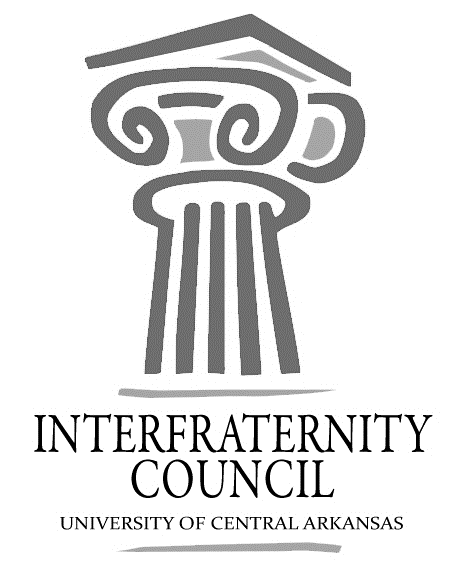 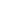 General MeetingUniversity of Central Arkansas Tuesday, August 29, 2017Action ItemsWhat needs to be turned in by delegates, completed by exec board members, etc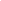 Decisions MadeWhat concrete decisions were made at this meeting?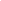 Upcoming DatesWhat important events and deadlines should you be looking out for?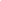 Commence Meeting:Delegate Roll CallGuest speakersExecutive DiscussionVP of Development – Lance Cook VP of Recruitment – Chase BicVP of Judicial Affairs – Colton Rowe delegate for judicial committeeVP of Communications – Lamon WadePresident – Drew Hemstedtwalk a mile - april 12Advisors’ Reportdues, including new members, to send out invoices. Due March 5th (10% late fee)AFLVOld BusinessNew BusinessSig Ep lawn yard sale; bring your own things. Chapter ReportsAlpha Sigma Phi- No ReportBeta Upsilon Chi – no reportKappa Sigma – No ReportPhi Gamma Delta – No ReportPhi Sigma Kappa – No ReportPi Kappa Alpha – No ReportSigma Nu – No ReportSigma Phi Epsilon – No ReportSigma Tau Gamma – No ReportEnd Meeting: Interfraternity Council Contact InformationPresident Drew Himstedtjhimstedt1@cub.uca.eduVP CommunicationsLamon Wadelwade3@cub.uca.eduVP Judicial AffairsColton Rowecrowe3@cub.uca.eduVP RecruitmentChase Bicanovskycestes1@cub.uca.eduVP Development Lance Cooklcook8@cub.uca.eduucaifcexec@gmail.com